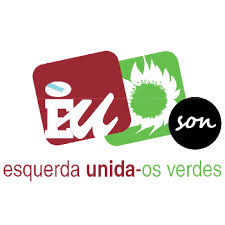 GRUPO MUNICIPAL ESQUERDA UNIDA – SONAO PLENO DO CONCELLO DE BAIONAO Grupo municipal de Esquerda Unida - Son no Concello de Baiona presenta para a súa discusión e aprobación, se procede, a MOCIÓN relativa á Declaración de “ Municipio oposto ao Acordo Transatlántico deComercio e Investimento (en inglés TTIP)” , de acordo á seguinte fundamentación:EXPOSICIÓN DE MOTIVOSA Comisión Europea iniciou a negociación cos Estados Unidos (EEUU) para odesenvolvemento do Tratado Transatlántico de Comercio e Investimentos (en inglés TTIP) en 2013. Desde entón, a UE e EEUU están a negociar, de costas á cidadanía e aos seusrepresentantes políticos (parlamentos), un amplo acordo de liberalización de comercio einvestimentos, que representa un serio perigo para a democracia, a soberanía e a debidaprotección dos dereitos humanos e a natureza, antepondo o interese comercial dosinvestidores e empresas transnacionais (ETN) ao interese xeral.O TTIP inclúe medidas para a protección dos investidores a través de Mecanismos de Arbitraxe Inversor Estado(ISDS) que establecerán compensacións económicas dos estados aos investidores cando se reduzan os beneficios futuros dunha compañía (aínda que isto implique a desprotección de dereitos laborais ou da natureza), e onde, ademais dos altos custos, as decisións son firmes e non poden ser apeladas.Á cidadanía interésalle que os servizos públicos sexan eficientes para asegurar unha boa calidade de vida. O Tratado de Lisboa concede aos Estados Membros da UE a competencia para definir e organizar os servizos do interese xeral. En contraste con iso, os acordoscomerciais implican a miúdo o risco de restrinxir as políticas públicas con “cláusulas freo”,especialmente no campo dos servizos públicos.Calquera clase de acordo, incluíndo a contratación pública debe conducir a aumentar as garantías e non a reducilas. O TTIP non debe, á súa vez, pór en perigo os aspectos progresivos da lei de contratación pública da UE, xa que estes permiten que se realicen as contratacións públicas, tendo non só en conta o prezo senón tamén outros aspectos como os ambientais e os sociais.O TTIP, ao perseguir a liberalización total dos servizos públicos e a apertura de prestacióndos mesmos ás ETN, así como ás compras e licitacións de bens e servizos das Administracións Públicas, pon en perigo todos os servizos e compras públicas, en todos os niveis de poder, e compromete a habilidade dos representantes elixidos para administrar libremente as súas comunidades, así como promocionar a industria, emprego e iniciativas locais.Deste xeito, as leis do comercio priman sobre calquera outra consideración social, e ignorancalquera lexislación continental, estatal, nacional, rexional ou local. As comunidades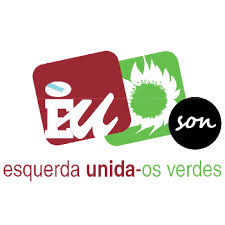 atópanse dominadas por axustes estruturais restritivos debidos aos acordos e as políticasde libre comercio e de protección do investidor. Esta lóxica desmantela os servizos públicose suprime a liberdade dos poderes locais para fornecer os servizos públicos e satisfacer asnecesidades sociais das súas poboacións, atendendo a políticas e plans de desenvolvemento industrial e de fomento da industria e emprego locais.As cidades e os municipios europeos recoñecen a importancia do comercio de mercadoríase de servizos para o benestar da cidadanía. Con todo, a competitividade e o desenvolvemento económico non deberían ser os únicos criterios para determinar os acordos comerciais tales como o TTIP. Así mesmo, os aspectos ecolóxicos e sociais teñen que ser considerados en calquera negociación comercial bilateral.As Administracións Locais:● ao estar preto das necesidades dos seus pobos, teñen o deber de inxerencia e de resposta respecto do que planea o TTIP, se non queren ser corresponsables de poñer ás persoas e ao planeta en perigo.● sendo as canles adecuadas para promover os servizos públicos e a industria e emprego locais, esfórzanse para a súa promoción como resposta ao interese común.● están obrigadas a resolver os retos sociais, económicos e ambientais e, conseguintemente, a defender a universalidade dos servizos públicos e a protección da cidadanía.As colectividades locais desexan ampliar o debate público e democrático sobre o que estáverdadeiramente en xogo tras este Tratado e a sorte que correrán os servizos e compras públicos:● o comercio e o investimento soamente poden contribuír ao ben común e conducir aintercambios económica e socialmente beneficiosos se respecta as necesidades humanas en todo lugar, e non se basea no beneficio dos especuladores financeiros e das empresas multinacionais.● a eliminación programada e progresiva dos servizos públicos é ao mesmo tempo a eliminación programada e progresiva da solidariedade e a democracia.● a apertura máxima dos servizos e as compras públicas á competencia produce efectos contraproducentes en canto á súa accesibilidade, a súa calidade e o seu custo.● os dereitos sociais son dereitos inalienables, polo que non poden depender exclusivamente da lóxica do mercado.● só a existencia diversificada de servizos públicos socialmente útiles, permite asegurar unha calidade de vida digna para todos e en todas partes, en estreito nexo co exercicio real da democracia.● o control público debe preservarse para garantir o acceso aos bens comúns e á creación de novos servizos públicos, así como para favorecer a industria e emprego locais.Por todo o anteriormente exposto, o grupo municipal de Esquerda Unida – Son somete á consideración do Pleno do Excmo. Concello de Baiona a seguinte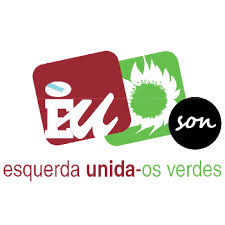 MOCIÓN1. Declarar ao Municipio de Baiona como “ Municipio oposto ao Acordo Transatlántico de Comercio e Investimento (en inglés TTIP)” ,defendendo os servizos públicos básicos para a solidariedade e redistribución social.2. Solicitar do Ministerio de Facenda e Administracións Públicas do Goberno de España o seu apoio a todas as iniciativas dirixidas a manter o carácter público dos chamados servizos socialmente útiles.3. Solicitar do Ministerio de Economía e Competitividade do Goberno de España a suspensión das negociacións do TTIP e outros acordos comerciais similares, coa finalidade de conseguir que:● mecanismos como o ISDS ou similares non sexan incluídos neste nin en ningún outro Tratado.● se defenda a actual política reguladora da UE e dos seus estados membros, de xeito que non se perdan competencias en materias de lexislación social, protección ao consumidor e medio ambiente.● o Tratado non se limite a obxectivos meramente económicos e que lle dea a mesma importancia e consideración aos obxectivos sociais e aos ambientais.● se termine a actual falta de transparencia das negociacións, se faga pública toda a información e se abra un debate público na UE e nos seus respectivos parlamentos nacionais.● os servizos públicos e a propiedade intelectual sexan excluídos do Tratado.Baiona, 3 de Novembro de 2015Fdo.: Silvano Montes SánchezPortavoz do Grupo Municipal EU-SONSR. ALCALDE-PRESIDENTE DO CONCELLO DE BAIONA